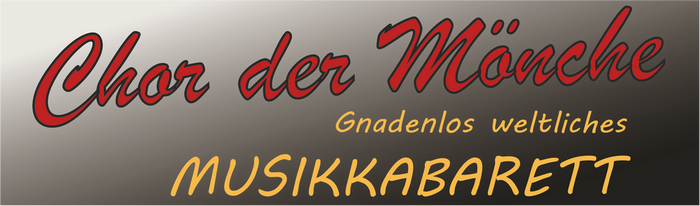 BÜHNENANWEISUNGBühne 			Breite		5 m			Tiefe		4 m			Höhe		3 m			Treppenaufgang zur Bühne Beleuchtung	Ausreichende Ausleuchtung der Bühne durch Scheinwerfer			Saalbeleuchtung separat bedienbar		Ein technischer Helfer für die Beleuchtung und – falls 			nötig – für die VerstärkungTon	Wenn Saalgröße akustische Verstärkung erfordert: 
4 headsets (können nach Absprache separat oder samt Verstärkeranlage und zwei Lautsprechboxen mitgebracht werden)			Ansprechpartner: Wolfgang Vogt (07473-21943)Bühnenbild		1 Bistro-Tisch (rund oder eckig)			2 Stühle			(wenn Bühnenhintergrund schwarz, wird türkisblauer 			Vorhang von uns mitgebracht und aufgebaut)Requisiten		2 Flaschen Mineralwasser (ohne Kohlensäure)			4 Wasser- und 4 WeingläserCatering		Kleiner Imbiss für 4 Personen			Mineralwasser und RotweinGarderobe	Ausreichend Garderobenraum für 4 Personen mit Kleiderhaken und  SpiegelAufführungsdauer	2 Stunden (inkl. Pause nach 50 Minuten)Ankunft		Nach Absprache (je nach notwendigem Aufbau und Saalöffnung 			1,5 - 2 Stunden vor Vorstellungsbeginn)Feuertechnisches	4 brennende Kerzen für jeweils ca. 3 min Minuten zu Beginn des Programms sowie am Schluss 